								Toruń, 5 grudnia 2022 roku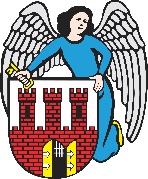     Radny Miasta Torunia        Piotr Lenkiewicz								Sz. Pan								Michał Zaleski								Prezydent Miasta ToruniaWNIOSEKPowołując się na § 18 Statutu Rady Miasta Torunia w nawiązaniu do § 36 ust. 4 Regulaminu Rady Miasta Torunia zwracam się do Pana Prezydenta z wnioskiem:- o wprowadzenie jedynie czasowego wyłączania oświetlenia w Parku Tysiąclecia (jedynie w godzinach nocnych)UZASADNIENIEZe względu na oszczędności wynikające m.in. z drastycznych wzrostów kosztów energii stopniowo wprowadzane są czasowe wyłączenia oświetlenia (lub ograniczenie ilości włączonych lamp) w Toruniu.Ten problem dotyczy między innymi Parku Tysiąclecia – niezwykle popularnego i lubianego miejsca rekreacji w lewobrzeżnej części miasta. Należy zwrócić uwagę na fakt, że choć zmrok w obecnej porze roku zapada już szybko, to torunianie również w godzinach wieczornych korzystają z tego miejsca (w ramach popołudniowo – wieczornych spacerów, wyprowadzania czworonogów). Kolejnym niezwykle ważnym aspektem jest fakt, że w bezpośrednim sąsiedztwie parku znajduje się Szkoła Podstawowa nr 14. W godzinach wczesnoporannych wiele rodziców odprowadza swoje dzieci do szkoły w całkowitej ciemności ponieważ ścieżki przez Park Tysiąclecia są dla wielu z nich regularną trasą do szkoły. Z dużym niepokojem przyjmuję informacje, że zaobserwowano sytuacje w których starsze dzieci przemieszczają drogę do szkoły samotnie w całkowitej ciemności Parku Tysiąclecia. W związku z powyższym, rozumiejąc konieczności szukania oszczędności proszę o ograniczenia oświetlenia w Parku Tysiąclecia jedynie w godzinach nocnych (np. 23:00 – 5:00) z zachowaniem minimalnego oświetlenia. Całkowite zaciemnianie Parku nawet w godzinach nocnych może również prowadzić do prowokowania do niebezpiecznych zachowań.                                                                          /-/ Piotr Lenkiewicz										Radny Miasta Torunia